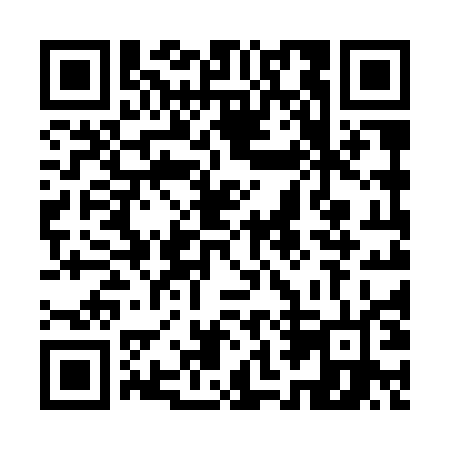 Prayer times for Wlodzice Male, PolandWed 1 May 2024 - Fri 31 May 2024High Latitude Method: Angle Based RulePrayer Calculation Method: Muslim World LeagueAsar Calculation Method: HanafiPrayer times provided by https://www.salahtimes.comDateDayFajrSunriseDhuhrAsrMaghribIsha1Wed3:035:3012:556:028:2110:372Thu2:595:2812:556:038:2210:403Fri2:565:2612:556:048:2410:434Sat2:525:2512:556:058:2610:475Sun2:485:2312:556:068:2710:506Mon2:455:2112:546:078:2910:537Tue2:415:1912:546:088:3010:568Wed2:405:1812:546:088:3210:599Thu2:395:1612:546:098:3311:0110Fri2:395:1412:546:108:3511:0211Sat2:385:1312:546:118:3611:0312Sun2:375:1112:546:128:3811:0313Mon2:375:1012:546:138:3911:0414Tue2:365:0812:546:148:4111:0515Wed2:355:0712:546:158:4211:0516Thu2:355:0512:546:168:4411:0617Fri2:345:0412:546:178:4511:0718Sat2:345:0312:546:178:4711:0719Sun2:335:0112:546:188:4811:0820Mon2:335:0012:546:198:5011:0921Tue2:324:5912:546:208:5111:0922Wed2:324:5712:556:218:5211:1023Thu2:314:5612:556:218:5411:1024Fri2:314:5512:556:228:5511:1125Sat2:314:5412:556:238:5611:1226Sun2:304:5312:556:248:5711:1227Mon2:304:5212:556:248:5911:1328Tue2:304:5112:556:259:0011:1329Wed2:294:5012:556:269:0111:1430Thu2:294:4912:556:279:0211:1531Fri2:294:4812:566:279:0311:15